Grade 10 Course Selection FormStudent name:   _____________________    A Block teacher:  _______________________________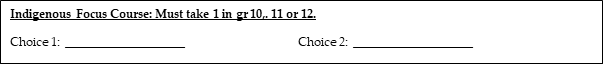 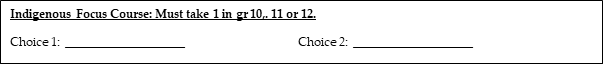 